The Texas A&M University System 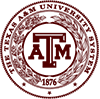 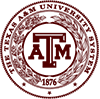 DISTANCE EDUCATION Program Proposal: Electronic to Indivuduals (Online) DeliveryFormat for Existing Degree Programs –  Electronic to Individual (Online Delivery) RequestStep One: For each of the following questions, include the requested information:What previously approved programs does your department (or college/school if none in the department) offer, that are closely related to the new program and how are they related? List the programs within your college/department that are already approved for online delivery.Will significant additional equipment or facilities be needed? If yes, explain.Will significant additional financial resources be needed? If yes, explain.Will a significant number of new courses be required? If yes, explain.Will a significant number of new faculty members be required? If yes, explain.Will significant additional library/learning resources be needed? If yes, explain.What processes do you have in place that secures that a student registered for a distance education course is the same student who completes and receives credit for it? Explain.Step Two: For each of the following questions, include the requested information:1.  Program Administrative Oversight and Structure: Indentify the person and office directly responsible for the overall management of the offering. 2. Faculty Resources: If the online program will result in additional students, how will faculty resources be provided, that is, hiring additional faculty, reallocating faculty resources from other programs, etc.? 3. Evaluation (refer to https://assessment.tamu.edu/Academic-Programs/Distance-Education-Program-Effectiveness for guidance): How will the department (or college/school or campus as applicable) monitor the attainment of the program-level learning outcomes in an effort to ensure attainment regardless of mode of delivery?How will the department (or college/school or campus as applicable) evaluate the online program specifically and its overall in the first five years of the program given the new mode of delivery?  Directions:  An institution shall use this form to propose an “existing” degree program they wish to be offered via electronic to individual (online) delivery.Administrative Information1.	Institution: Texas A&M University (003632)2.	Program to be Offered (Include CIP code):3.  Online Program Description – Describe the program and the educational objectives. Include the Type of Online Delivery: 100% Online or Hybrid Delivery (more than 50% but less than 100%) 4.	Administrative Unit – Identify where the program would fit within the organizational structure of the institution (e.g., The Department of Electrical Engineering within the College of Engineering). 5.	Proposed Implementation Date – Report the first semester and year that students would enter the program.6.  Contact Person – Provide contact information for the person who can answer specific questions about the program.Name:Title:E-mail:Phone: